Муниципальное бюджетное дошкольное образовательное учреждение «Детский сад №1 «Сказка»Подготовительная логопедическая группа «Весёлые человечки»Средняя группа «Колокольчик»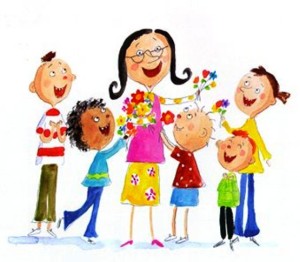 Технология эффективной социализации «Добрые соседи»Межгрупповое взаимодействие групп «Весёлые человечки» и «Колокольчик» в рамках педагогической технологии Н.П. Гришаевой «Дети-волонтёры» Организаторы внедрения технологии: О.А. Кочетова, М.А. Дужева, М.В. СеменоваЗАТО Александровск т/о г. Полярныйоктябрь 2019 г. – май 2020 г. Паспорт реализации технологии План межгруппового взаимодействия групп  «Веселые человечки» и «Колокольчик»на октябрь – ноябрь 2019 годаПРИЛОЖЕНИЕ 1Конспект СОД по формированию коммуникативных навыков у детей групп «Колокольчик» и «Весёлые человечки»«ЦВЕТИК - СЕМИЦВЕТИК»
Цель: Формирование у детей этически ценных навыков и способов поведения в отношении с другими людьми, развитие коммуникативных навыков и социальной активности дошкольников.
Задачи:создать атмосферу доброжелательности, взаимопонимания и любви;обучать умению слушать и слышать другого;учить гибко, использовать мимику, пантомимику и голос в общении;развивать у детей навыки общения в различных жизненных ситуациях;учить использовать, формулы речевого этикета адресовано и мотивировано;воспитывать доброжелательное отношение к сверстникам;упражнять детей в словообразовании по аналогии.
Материал: плоскостной цветок “Цветик-семицветик”, музыкальное сопровождение, музыкальная кукла в нарядном платье, муляжи овощей и фруктов, колокольчик, коробка с конфетами на каждого ребёнка.Участники: Дети и педагоги групп «Веселые человечки» и «Колокольчик»
Ход занятия:Воспитатель «Колокольчик»:- Сегодня у нас не простой вечер, сегодня к нам в гости пришли ребята с подготовительной группы «Веселые человечки», пришли чтобы познакомиться и подружиться с нами.Воспитатель «Веселые человечки»:Ребята, посмотрите, какой красивый цветок мы принесли с собой. Это цветик-семицветик. Вы помните такую сказку? Вот и наш цветок не простой, а волшебный. Если сорвать один из лепестков, можно оказаться, где только пожелаем.
А вы хотите отправиться в путешествие? С какого лепестка начнём?
Лети, лети лепесток
Через запад на восток,
Через север через юг,
Оставайся, сделав круг
Лишь коснёшься ты земли
Быть по-нашему вели.
Вели, чтобы мы оказались на Северном полюсе.
Воспитатель «Колокольчик»- Какие кругом снега, льдины. Да здесь холодно! Как же нам согреться? (варианты ответов детей).
Мы можем согреться, передав друг другу доброту наших сердец, тепло наших рук и горячие улыбки. Хотите попробовать?
- Я передаю тепло моего сердца Сашеньке, улыбаюсь, крепко пожимаю ему руку. ( дети выполняют упражнение по кругу).
Ребята, почувствовали тепло доброты и жар нашей дружбы? Улыбнитесь, возьмитесь за руки. Все согрелись? Тогда можно путешествовать дальше. Какой лепесток теперь сорвём?
Лети, лети лепесток
Через запад на восток,
Через север через юг,
Оставайся, сделав круг
Лишь коснёшься ты земли
Быть по-нашему вели.
Вели, чтобы мы оказались на Острове Комплиментов.

Воспитатель группы «Веселые человечки»Нас встречает принцесса острова (нарядная, музыкальная кукла). Хотите с ней познакомиться?
- Меня зовут Ольга Александровна, а тебя как?
- Меня зовут Даша.
- Очень приятно познакомиться. Дашенька, а я не одна со мной мои друзья, и они тоже будут рады с тобой познакомиться (дети, следуя предложенному образцу, знакомятся с куклой).
Принцесса Дашенька - девочка, а все девочки любят, когда им говорят красивые слова, хвалят их. Давайте подарим Дашеньке комплименты, кукла благодарит каждого ребёнка. (Дети с помощью воспитателя учатся выстраивать словесную конструкцию комплимента, например: “Дашенька, какие у тебя лучистые глаза”, “А какое длинное и красивое у тебя платье с воротничком и карманами” и т.д.)
Погостили мы у тебя Дашенька, а теперь нам пора отправляться дальше. Очень было с тобой приятно познакомиться.
Какой лепесток сорвём на этот раз?
Лети, лети лепесток
Через запад на восток,
Через север через юг,
Оставайся, сделав круг
Лишь коснёшься ты земли
Быть по-нашему вели.
Вели, чтобы мы оказались в царстве вкусов.
 Воспитатель «Колокольчик»: -Ребята, что же мы видим в этом царстве? (муляжи овощей и фруктов)
Что можно из них приготовить? (Соки)
Возьмитесь за руки, у нас получилась соковыжималка, именно с её помощью готовят соки, и мы попробуем приготовить, и обязательно попробуем получившийся сок. А я по вашим лицам постараюсь угадать какой сок на вкус сладкий, кислый или горчит (дети мимикой изображают вкусовые ощущения, воспитатель отгадывает, в случае затруднений подсказывает детям).
- Вы успешно продемонстрировали разнообразие вкусов полученных соков, лимонный был кислый, банановый-сладкий, луковый-горький и т.д. А теперь предлагаю отправиться дальше в наше путешествие.
Лети, лети лепесток
Через запад на восток,
Через север через юг,
Оставайся, сделав круг
Лишь коснёшься ты земли
Быть по-нашему вели.
Вели, чтобы мы оказались в театре.
Воспитатель группы «Веселые человечки»: -Кто выступает в театре? Я думаю, из вас получились бы замечательные артисты. Может, попробуете? (желающие дети участвуют разыгрывании пантомимических этюдов).
Дети изображают: старичка, сердитого водителя, испуганного зайца, плачущего малыша, хитрую лису, сердитого медведя, радостную девочку.
Замечательные артисты, молодцы! Вы не устали ещё путешествовать? Интересно где мы окажемся, когда сорвём следующий лепесток?
Лети, лети лепесток
Через запад на восток,
Через север через юг,
Оставайся, сделав круг
Лишь коснёшься ты земли
Быть по-нашему вели.
Вели, чтобы мы оказались в стране гномов.

Воспитатель «Колокольчик»: Гномы это кто? (предположения детей)
Ребята, а хотите превратиться в настоящих гномов? В этом нам поможет волшебный колокольчик.
- Колокольчик ты звени в гномиков нас преврати.
У гномиков есть любимая игра, я могу вас научить (игра проводиться в парах).
Я гном, ты гном (Ребёнок указывает на себя и на партнёра)
У меня дом, у тебя дом. (Из ладоней изображает крышу над своей головой и над головой партнёра)
У меня щечки гладки, (Далее аналогично в соответствии с текстом)
У тебя щечки гладки.
У меня бровки чёрны,
У тебя бровки чёрны.
Я твой друг, (Протягивает руку)
Ты мой друг. (Партнёр кладёт руку сверху)
Мы любим друг друга. (Обнимают друг друга)- Колокольчик зазвени гномов в ребяток преврати.
Какие забавные, дружные гномики у нас получились. Смотрите, а у нас всего два лепестка волшебных осталось, может нам отправиться на остров сюрпризов.
Лети, лети лепесток
Через запад на восток,
Через север через юг,
Оставайся, сделав круг
Лишь коснёшься ты земли
Быть по-нашему вели.
Вели, чтобы мы оказались на Острове Сюрпризов.Воспитатель группы «Веселые человечки»: - На этом острове есть необычный предмет, который мы никогда раньше не видели, попробуйте его отыскать. (Дети находят необычно украшенную коробку с конфетами для каждого ребёнка)
- Угощайтесь, пожалуйста.
Наше путешествие заканчивается, у нас остался последний лепесток, он поможет нам вернуться в детский сад. Мы побывали сегодня в разных местах, учились дарить друг другу улыбки, согревая ими сердца своих друзей, познакомились с принцессой Дашей, радовали её комплиментами, старались быть артистами, помогали друг другу.
И мы вам скажем на прощанье:
“До новой встречи” или “До свиданья”,  Добавим также:
- Будьте вы здоровы!
А завтра поиграем снова!Настя, сорви последний лепесток.
Лети, лети лепесток
Через запад на восток,
Через север через юг,
Оставайся, сделав круг
Лишь коснёшься ты земли
Быть по-нашему вели.
Вели, чтобы мы оказались в своем садике.ПРИЛОЖЕНИЕ 2СОД: рисование «Весёлые буквы»Цель: развивать мелкую моторику, формировать образ букв, создать радостное настроение.Задачи: 1. Учить детей заполнять всё пространство буквы, используя разные средства графики и цветовую гамму.2. Развивать умение раскрашивать карандашами и фломастерами, не выходя за контур буквы.3. Развивать самостоятельность в выборе цвета.Материал: карандаши, фломастеры, восковые мелки, листы бумаги с силуэтами букв.Ход занятия: Воспитатели групп «Весёлые человечки» и «Колокольчик» читают по очереди стихотворение про буквы:Ты эти буквы заучи.Их три десятка с лишком,А для тебя они — ключиКо всем хорошим книжкам.В дорогу взять не позабудьКлючей волшебных связку.В любой рассказ найдешь ты путь,Войдешь в любую сказку.Прочтешь ты книги о зверях,Растениях и машинах.Ты побываешь на моряхИ на седых вершинах…Тебе чудесные краяОткроет путь от «А» до «Я».Воспитатель группы «Весёлые человечки» предлагает читающим детям прочитать короткие стихи в «Азбуке». Предлагает детям подготовительной группы написать первые буквы своего имени. Воспитатель группы «Колокольчик» предлагает ребятам из своей группы написать знакомые буквы. Потом сравнить буквы и сделать вывод о том, что подготовишки уже умеют писать буквы красиво и могут научить младших ребят.Дети садятся парами и приступают к совместному рисованию.По мере выполнения задания, ребята делятся впечатлениями.На прощание воспитанники группы «Весёлые человечки» дарят «Весёлые буквы» воспитанникам группы «Колокольчик».ПРИЛОЖЕНИЕ 3Вид деятельности: двигательная.Форма деятельности: динамический час.Образовательные области: «Физическая культура», «Социализация», «Музыка», «Здоровье», «Коммуникация», «Познание».Цель: Содействие двигательной активности детей; приобщить детей к активному образу жизни; побуждать к совместной двигательной деятельности и достижению совместных результатов.Задачи:
Содействовать гармоничному физическому развитию детей.
Развивать двигательную активность детей.
Вызвать положительные эмоции от совместной деятельности.Место проведения: участок детского сада Ход прогулки:Воспитатель: Ребята, мы сегодня с вами отправимся на веселую прогулку. Вы готовы? Сейчас ребята с группы «Колокольчик» вам расскажут о том, как животные выполняют зарядку по утрам.
1.Ходьба в колонне по одному.
1 ребенок: Прыжки на двух ногах с продвижением вперед, руки возле головы «ушки»Зайцы – прыг да скок,На лесной опушке,А у зайчиков торчат, Ушки на макушке. 2 ребенок: Ходьба на наружном своде стопы.
 Три медведя шли домой, Папа был совсем большой, Мама чуть поменьше ростом, А сынок малютка просто.  3 ребенок: Легкий бег на носках(0,5 мин)Побежали наши детиВсе быстрее и быстрей,Не догонит косолапый…Ну, давайте веселей. 
4 ребенок:Вот олень - красавец стройный,       Дети шагают, высоко поднимая ноги.Благородный и спокойный.             поднимают согнутые в  локтях руки над головой,У него рога ветвисты.                     Пальцами «веером», ладонями в стороны.Ноги тонки, ноги быстры.              Бег с высоким подниманием ног.
Перестроение в круг.
Воспитатель: А ребята группы «Веселые человечки» помогут не замерзнуть ни глазкам, ни бровкам. 2. Гимнастика с элементами кинезиологических упражнений «Веселая полянка»Глазки - влево, глазки - вправо, вверх и вниз и все сначала.Упражнение в соответствии с текстом массажируем точку между бровейНа полянке стоит дом.
В этом доме умный гном.Поочередно соединяем пальцы рук, начиная с мизинцаОн в окошечки глядит,
Что увидит — говорит.Согнутыми в локтях руками, показываем окошкоЧтоб внимательнее стать,
Нужно точку нажимать.нажимать на центр ладони пальцем другой руки (поменять руки)Помассировать по кругу,круговые движения указательным пальцем одной руки по центру ладони другой (поменять руки)А теперь расслабить руку.легко пошевелить пальцамиДавим,крепко сжать кулакиТянем,напряженно вытянуть пальцыОтдыхаем.расслабить кистьМы внимательными станем!скрестить руки на груди3.Подвижные игры народов севера«Хейро»
Цель:
- умение взаимодействовать в коллективе
- способствовать развитию координации, ловкости, быстроты
Методика проведения:Играющие становятся в круг, берутся за руки, идут по кругу приставным шагом, руками делают равномерные движения вперед-назад, и на каждый шаг говорят «Хейро» («Солнце»). Ведущий-солнце сидит на корточках в середине круга. Игроки разбегаются, когда солнце встает и выпрямляется (вытягивает руки в стороны).Правила игры: Все игроки должны увертываться от солнца при его поворотах. На сигнал «Раз, два, три — в круг скорей беги!» те, кого ведущий не задел, возвращаются в круг.2. «Льдинки, ветер и мороз»
Цель: - развивать ловкость, умение взаимодействовать в парах и мини-коллективе,
- умение применять разновидности бега, прыжков, ходьбы в соответствии с сигналом.Методика проведения: Играющие встают парами, лицом друг к другу и хлопают в ладоши, приговаривая:Холодные льдинки,Прозрачные льдинки,Сверкают звенят:«Дзинь, дзинь...»Делают хлопок на каждое слово: сначала в свои ладоши, затем в ладоши товарища. Хлопают в ладоши и говорят: «Дзинь, дзинь» до тех пор, пока не услышат сигнал «Ветер!». Дети-льдинки разбегаются в разные стороны и договариваются, кто с кем будет строить круг - большую льдинку.
На сигнал «Мороз!» все выстраиваются в круг и берутся за руки.Правила игры: Выигрывают те дети, у которых в кругу оказалось большее число игроков. Договариваться надо тихо о том, кто с кем будет строить льдинку. Договорившиеся,  берутся за руки. Менять движения можно только по сигналу «Ветер!» или «Мороз!». В игру желательно включать разные движения: поскоки, легкий или быстрый бег, боковой галоп и т. д.Название«Дружные соседи»Вид - Технология эффективной социализации воспитанников разного возраста из разных групп в рамках педагогической технологии Н.П.Гришаевой «Дети-волонтёры»Временной периодоктябрь 2019 г. – май 2020 г. Организаторы внедрения технологииВоспитатели: О.А. Кочетова, М.А. Дужева, Е.Е. Журова, Е.Е. СлавинскаяУчитель - логопед: М.В. Семенова Участники - воспитанники подготовительной логопедической группы «Весёлые человечки»;- воспитанники старшей группы «Колокольчик»- родители воспитанников;- специалисты ДОО: музыкальный руководитель Е.В. Волкова, инструктор по физвоспитанию А.С. ПутиловаЦель - Организация межгруппового взаимодействия групп, предоставление возможности старшим детям оказать помощь младшимЗадачи 1. Развитие навыков общения в разновозрастном детском коллективе.2. Развитие инициативы, самостоятельности и ответственности.3. Создание такой ситуации развития, при которой формирование игровой деятельности и передача игрового опыта происходит в естественной среде.4. Воспитание детей в атмосфере нравственности (вызвать желание заботиться о других, соблюдать правила поведения в обществе)5. Содействие взаимопониманию в связке: ребенок – ребенок, ребенок – педагог, ребенок – родитель, ребенок – педагог – родитель. Девиз«Мы – добрые соседи! Мы весело живём: Вместе играем, рисуем, поём И новое каждый день узнаём!»Предполагаемый результат - взаимопосещение, совместная игровая и познавательная деятельность детей разного возраста, посещающих разные группы («Научим (научимся) играть», «Научим (научимся) разрешать конфликты», «Научим (научимся) быстро одеваться», «Расскажем как научиться читать», «Научим рисовать (петь, танцевать)»);- совместное участие в тематических мероприятиях разной направленности и разного уровня;- взаимное обновление групповой библиотеки («буккроссинг»), фонотеки  и видеотеки;- создание картотек на основе изучения интересов воспитанников разных групп («Картотека игр», «Картотека физминуток»)- легкая адаптация воспитанников с нарушениями речи из группы «Колокольчик», если они будут посещать логопедическую группу «весёлые человечки»МесяцНедели/ Тема мероприятияОктябрь1. Знакомство. Совместная образовательная деятельность по формированию коммуникативных навыков и между детьми двух групп: «Цветик-семицветик»07.10.19-11.10.19(Приложение 1)2. Совместный просмотр диафильма«Как Хома и Суслик дружили»14.10.19-18.10.193. Совместное рисование«Весёлые буквы»21.10.19-25.10.19(Приложение 2)4. Совместная прогулка «Мы дружные соседи, на севере живем»Игры региональной направленности.28.10.19-31.10.19(Приложение3)Ноябрь 1. «Научи меня, дружочек»Совместное разучивание стихов и потешек.«Обмен» знакомыми пальчиковыми играми и стихами.05.11. 19-07.11.192. Просмотр фильма «Под грибом» с участием родителей группы «Колокольчик».11.11.19-15.11.193.Театрализованная деятельностьПоказ группой «Веселые человечки» инсценировки «Под грибом»18. 11.19-22.11.194. «Познакомим наших мам»Совместное развлечение с детьми и мамами  двух групп в рамках празднования всемирного Дня Матери.Матч по Саамскому футболу25. 11.19-29.11.19